TASHINGA CHITAMBIRACary, NC 27511 ∙ tashingachitambira@gmail.com ∙ (919) 525-7699Flexible| Factual | Personable| Detail Oriented |Analytical | Innovative | Disciplined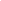 Capabilities That Drive Organizational Performance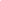 Project Management ● Research and Planning ● Time Management  Process Improvement ● Conflict Resolution ● Procedure Definition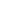 Experience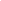 DEPARTMENT OF PUBLIC INSTRUCTION - GOVERNOR MOREHEAD SCHOOL	    01/2018- 04/2018IT MANAGERCREATIVE STAFFING - GOVERNOR MOREHEAD SCHOOL			     07/2017-01/2018IT ANALYSTDOCTORS MAKING HOUSECALLS						      02/2017-07/2017HELP-DESK TECHNICIANPKC TECHNOLOGY								      08/2014-12/2016FIELD SERVICE TECHNICIAN/ON-SITE SUPPORTCAMPBELL UNIVERSITY- BUIESS CREEK, NC                                                       01/2011-04/2012 COMPUTER LAB TECHNICIAN CHIPS BUSINESS SOLUTIONS- HARARE, ZIMBABWE                                             01/2011-04/2012 JR. SYSTEMS ADMINISTRATOREducation 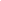 Campbell University, Buies Creek, NCBachelors of Science-Information Technology and Security- December 2016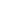                                                          Skills 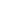 Project Management, Customer Service Oriented, Time management, Ticketing systems, Supervisory ability, Assistive technology, Cisco networking, Inventory Systems, VOIP phone system management, Procedure and policy planning, Internet and Network Security, Cloud Management, Python, Java, J2EE, J2SE, XSL, C#, C+, Visual Studio, Android Studio, Linux, Unix, HTML, Web Services, Eclipse, Microsoft Office, Visio, Word, Excel, PowerPoint, CSS, SQL Server, XML, Ubuntu, VMware, Data Loss, Recovery and Prevention, Office 365 Applications (Word, Excel, Powerpoint, Sharepoint, Visio), Azure, Zscaler, Duxberry, Jaws, Zoomtext, Windows Server (2008/2012/2016), Active Directory, Analytical Skills, Operating System 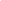                                        Microsoft Windows, Mac OS X, and Linux                                                        		 Awards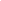 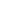                                      Completed training for CHIP Computer Services                   Campbell University, Student Athlete- Track and Field Sprinter- (4 YEARS)           Zimbabwe, National Athlete- Track and Field Sprinter - (8 YEARS)